Begrepp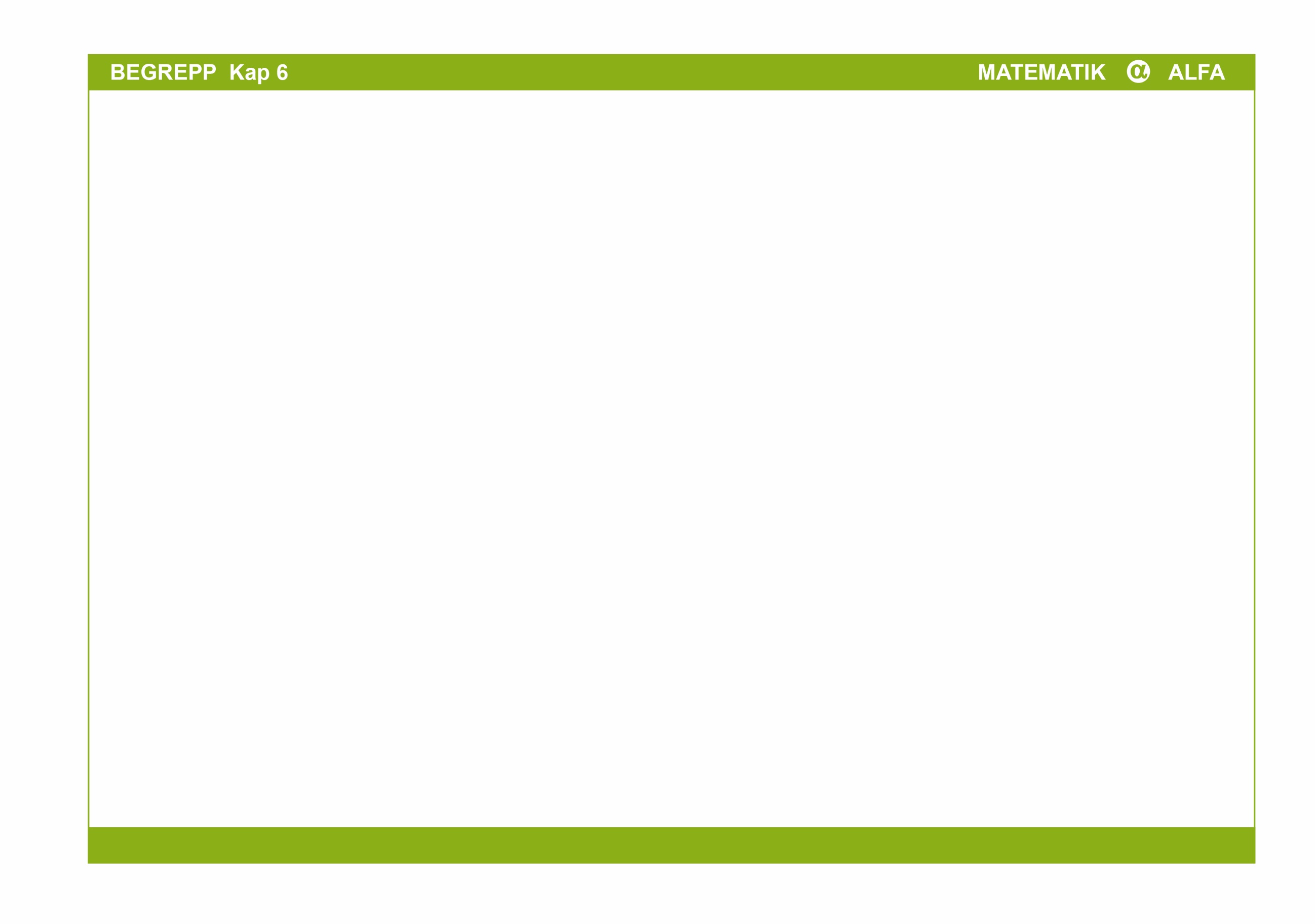 BeskrivningBild/exempelVolymEtt föremåls volym berättar hur stor plats ett föremål tar. LiterEtt föremåls eller en vätskas volym kan anges i liter.Ett vanligt mjölkpaket innehåller 1 liter mjölk.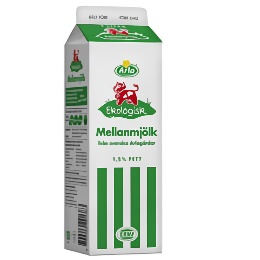 DeciliterCentiliterMilliliterMindre volymer kan anges i deciliter (dl), centiliter (cl) och milliliter (ml).1 liter = 10 dl = 100 cm = 1 000 ml1 dl = 10 cl = 100 ml1 cl = 10 mlViktEtt föremåls vikt anger hur mycket materia föremålet innehåller.KilogramGrundenheten för vikt.En liter vatten väger 1 kg.HektogramGramMindre vikter kan till exempel anges i hektogram (hg) och gram (g).1 kg = 10 hg = 1 000 g1 hg = 100 g   KiloKilo (k) är ett så kallat prefix. Ordet kilo betyder tusen.1 kg = 1 000 g1 km = 1 000 m  HektoHekto (h) är ett så kallat prefix. Ordet hekto betyder hundra.1 hg = 100 g